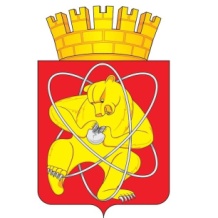 29.11. 2022                                                                                                                                                    № 546Иг. ЖелезногорскОб исключении объектов из Реестрабесхозяйного имущества	Руководствуясь Гражданским кодексом Российской Федерации, Федеральным законом от 06.10.2003 № 131-ФЗ «Об общих принципах организации местного самоуправления в Российской Федерации», Уставом ЗАТО Железногорск, решением Совета депутатов ЗАТО г. Железногорск            от 27.05.2010 № 4-12Р «Об утверждении Порядка принятия в муниципальную собственность бесхозяйного имущества, находящегося на территории ЗАТО Железногорск», принимая во внимание служебную записку Управления городского хозяйства Администрации ЗАТО г. Железногорск от 01.11.2022         № 12-07-2/315, ПОСТАНОВЛЯЮ:Исключить из Реестра бесхозяйного имущества следующий объект  недвижимого имущества - сооружение – проезд «к нежилому зданию по ул. Восточная, 60А», расположенное по адресу:  Российская Федерация, Красноярский край, ЗАТО Железногорск, г. Железногорск,  к нежилому зданию по ул. Восточная, 60А.2. Комитету по управлению муниципальным имуществом Администрации ЗАТО г. Железногорск (О.В. Захарова) внести соответствующие изменения в Реестр бесхозяйного имущества.	3.Управлению внутреннего контроля Администрации ЗАТО г. Железногорск   (В.Г. Винокурова) довести настоящее постановление до сведения населения через газету «Город и горожане».	4. Отделу общественных связей Администрации ЗАТО г. Железногорск    (И.С. Архипова) разместить настоящее постановление на официальном сайте городского округа  «Закрытое административно-территориальное образование Железногорск Красноярского края» в информационно-телекоммуникационной сети «Интернет».	5. Контроль над исполнением настоящего постановления оставляю за собой.	6. Настоящее постановление вступает в силу с момента его подписания.Глава ЗАТО г. Железногорск                     	                                    И.Г. Куксин